Letter of Academic Evaluation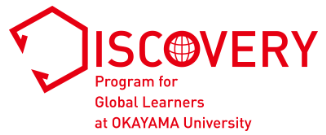 Applicant’s full name: 　　　　　　　　　　　　　　　　　　　To the evaluator:Thank you for agreeing to provide this letter of evaluation. Please return your evaluation to the applicant in a sealed envelope with your signature across the back seal, OR mail directly to:  	Admissions Division	Discovery Program for Global Learners, Okayama University	2-1-1 Tsushima-naka, Kita-ku, Okayama 700-8530 JAPANEvaluator’s name and job title: 　　　　　　　　　　　　　　　　　　　　　　　　　　　　　　　　　　　　School Name:  　　　　　　　　　　　　　　　　　　　　　　　　　　　　　　　　　　　　　　　　　　Address: 　　　　　　　　　　　　　　　　　　　　　　　　　　　　　　　　　　　　　　　　　　　　 Phone number:                                E-mail:                                               Dates of applicant’s attendance at your school: (mm/yyyy)                    to (mm/yyyy)                   How does the applicant rank academically among his or her peers?         top 5%           top 10%           top 20%           top 50%           bottom 5%          unable to judgePlease provide additional comments on your evaluation such as the school’s national ranking.*OPTIONAL: If you know the applicant personally, please add comments about academic performance, study skills, extracurricular activities, or achievements below: Evaluator’s signature:                                          Date:                                 * The Letter of Academic Evaluation must be in English or Japanese. 